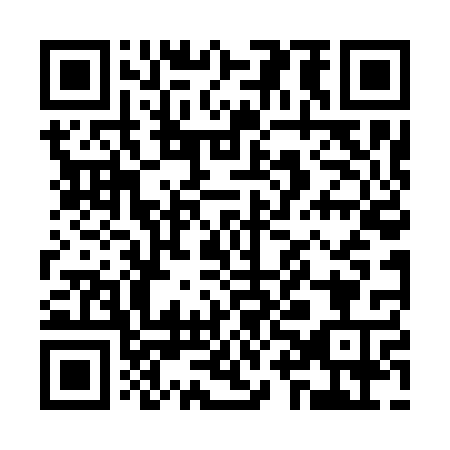 Ramadan times for Ilirska Bistrica, SloveniaMon 11 Mar 2024 - Wed 10 Apr 2024High Latitude Method: Angle Based RulePrayer Calculation Method: Muslim World LeagueAsar Calculation Method: HanafiPrayer times provided by https://www.salahtimes.comDateDayFajrSuhurSunriseDhuhrAsrIftarMaghribIsha11Mon4:444:446:2312:134:156:046:047:3712Tue4:424:426:2112:134:166:056:057:3813Wed4:404:406:1912:124:176:076:077:4014Thu4:384:386:1712:124:186:086:087:4115Fri4:364:366:1512:124:196:096:097:4316Sat4:344:346:1312:124:206:116:117:4417Sun4:324:326:1112:114:216:126:127:4618Mon4:304:306:0912:114:226:136:137:4719Tue4:284:286:0712:114:236:156:157:4920Wed4:264:266:0612:104:246:166:167:5021Thu4:244:246:0412:104:256:176:177:5222Fri4:214:216:0212:104:266:196:197:5323Sat4:194:196:0012:094:276:206:207:5524Sun4:174:175:5812:094:286:216:217:5625Mon4:154:155:5612:094:296:236:237:5826Tue4:134:135:5412:094:306:246:247:5927Wed4:114:115:5212:084:316:256:258:0128Thu4:084:085:5012:084:326:266:268:0229Fri4:064:065:4812:084:336:286:288:0430Sat4:044:045:4612:074:346:296:298:0531Sun5:025:026:451:075:357:307:309:071Mon5:005:006:431:075:367:327:329:092Tue4:574:576:411:065:377:337:339:103Wed4:554:556:391:065:387:347:349:124Thu4:534:536:371:065:397:367:369:135Fri4:514:516:351:065:397:377:379:156Sat4:484:486:331:055:407:387:389:177Sun4:464:466:311:055:417:397:399:188Mon4:444:446:301:055:427:417:419:209Tue4:424:426:281:045:437:427:429:2210Wed4:394:396:261:045:447:437:439:23